- STRUCTURER SA PENSEE : Semaine 1Consigne :	Vous pouvez soit découper le modèle suivant ou bien prendre une feuille A4.			Suivre les consignes ci-dessous pour fabriquer le panier.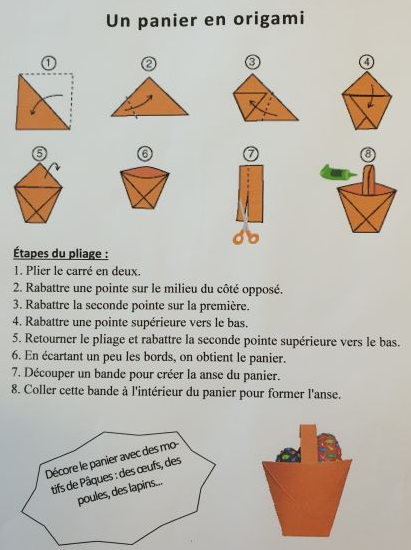 